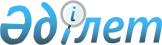 Об установлении ограничительных мероприятий в селе Новотаубинка поселка Суыкбулак Жарминского района
					
			Утративший силу
			
			
		
					Решение акима поселка Суыкбулак Жарминского района Восточно-Казахстанской области от 29 мая 2017 года № 1. Зарегистрировано Департаментом юстиции Восточно-Казахстанской области 28 июня 2017 года № 5105. Утратило силу - решением акима поселка Суыкбулак Жарминского района Восточно-Казахстанской области от 28 апреля 2018 года № 1
      Сноска. Утратило силу - решением акима поселка Суыкбулак Жарминского района Восточно-Казахстанской области от 28.04.2018 № 1 (вводится в действие по истечении десяти календарных дней после дня его первого официального опубликования).

      Примечание РЦПИ.

      В тексте документа сохранена пунктуация и орфография оригинала.
      В соответствии с пунктом 2 статьи 35 Закона Республики Казахстан от 23 января 2001 года "О местном государственном управлении и самоуправлении в Республике Казахстан" и подпунктом 7) статьи 10-1 Закон Республики Казахстан от 10 июля 2002 года "О ветеринарии", на основании представления руководителя государственного учреждения "Жарминская районная территориальная инспекция комитета ветиринарного контроля и надзора Министерства сельского хозяйства Республики Казахстан" от 25 апреля 2017 года № 158, аким поселка Суыкбулак РЕШИЛ:
      1. Установить ограничительные мероприятия в селе Новотаубинка поселка Суыкбулак Жарминского района, в связи с выявлением бруцеллеза среди крупного рогатого скота.
      2. Контроль за выполнением данного решения оставляю за собой.
      3. Решение вводится в действие по истечении десяти календарных дней после дня его первого официального опубликования.
					© 2012. РГП на ПХВ «Институт законодательства и правовой информации Республики Казахстан» Министерства юстиции Республики Казахстан
				
      Аким поселка Суыкбулак

А. Юсупов
